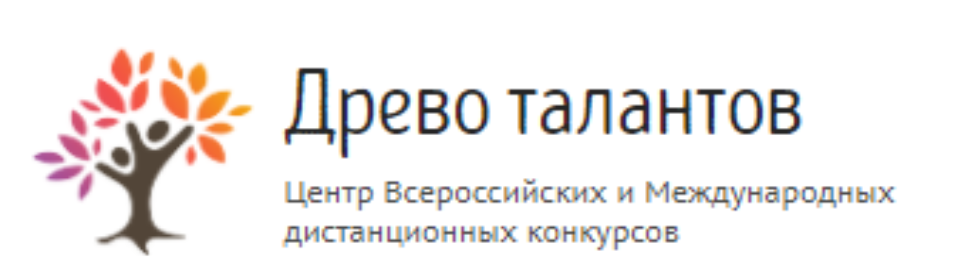 Бланк заданий всероссийской викторины для школьников "Зимние виды спорта".1. Распечатайте (размножьте) бланк с заданиями по количеству участников.2. Заполните анкетные данные.3. Прочитайте ребёнку текст задания.4. Запишите ответы.Анкетные данные:Фамилия, имя участника: _________________________________________Вопросы к викторине:Как называется олимпийский вид спорта, который сочетает в себе лыжные гонки со стрельбой из винтовки?А. ФристайлБ.  БобслейВ. БиатлонКакая страна считается родиной современного хоккея?А.  РоссияБ. КанадаВ. СШАВид спорта, в котором игроки бегают по льду и трут его щетками?А. НатурбанБ. БобслейВ. КёрлингВ каком году фигуристы впервые приняли участие в Олимпийских играх?А. В 1908 годуБ. В 1922 годуВ. В 1931 годуКто считается изобретателем сноуборда? Он для своей дочери скрепил две лыжи вместе и получил так называемый снерф, который можно фактически считать первым сноубордом.А. Шерман ПоппенБ. Джейк БертонВ. Даррен ПауэлВ каком году и в какой стране был впервые проведён хоккейный матч?А. В 1870 году во ФранцииБ. В 1875 году в КанадеВ. В 1905 году в НорвегииЧто делает машина, название которой Ресурфейсер?А. Обеспечивает динамическую подсветку в фигурном катанииБ. Восстанавливает поверхность льдаВ. Обеспечивает поддержку необходимой температурыКем является Владислав Третьяк?А. Выдающимся советским хоккеистом, вратарём и тренеромБ. Известным российским фигуристом, чемпионом мираВ. Известным горнолыжником, завоевавшим ни одну золотую медаль на зимних олимпиадахЧто такое натурбан?А. одна из разновидностей горнолыжного спортаБ. одна из разновидностей санного вида спортаВ. элемент фигурного катанияВыберите из списка виды спорта, которые относятся к зимним.А. Скелетон; шорт-трек; бадминтон Б. Фехтование; хоккей; сноубордВ. Натурбан; биатлон; слаломОтветы:1. в2. б3. в4. а5. а6. б7. б8. а9. б10. вКоличество набранных баллов______ (1 верный ответ = 1 балл, всего 10 баллов)Место ____________________Внимание! Баллы подсчитывает и определяет место педагог (воспитатель)-организатор!10-9 баллов - 1 место8-7 баллов - 2 место6-5 балла - 3 местоменее 5 баллов - участникБланк с ответами на вопросы на сайт не отправляется.